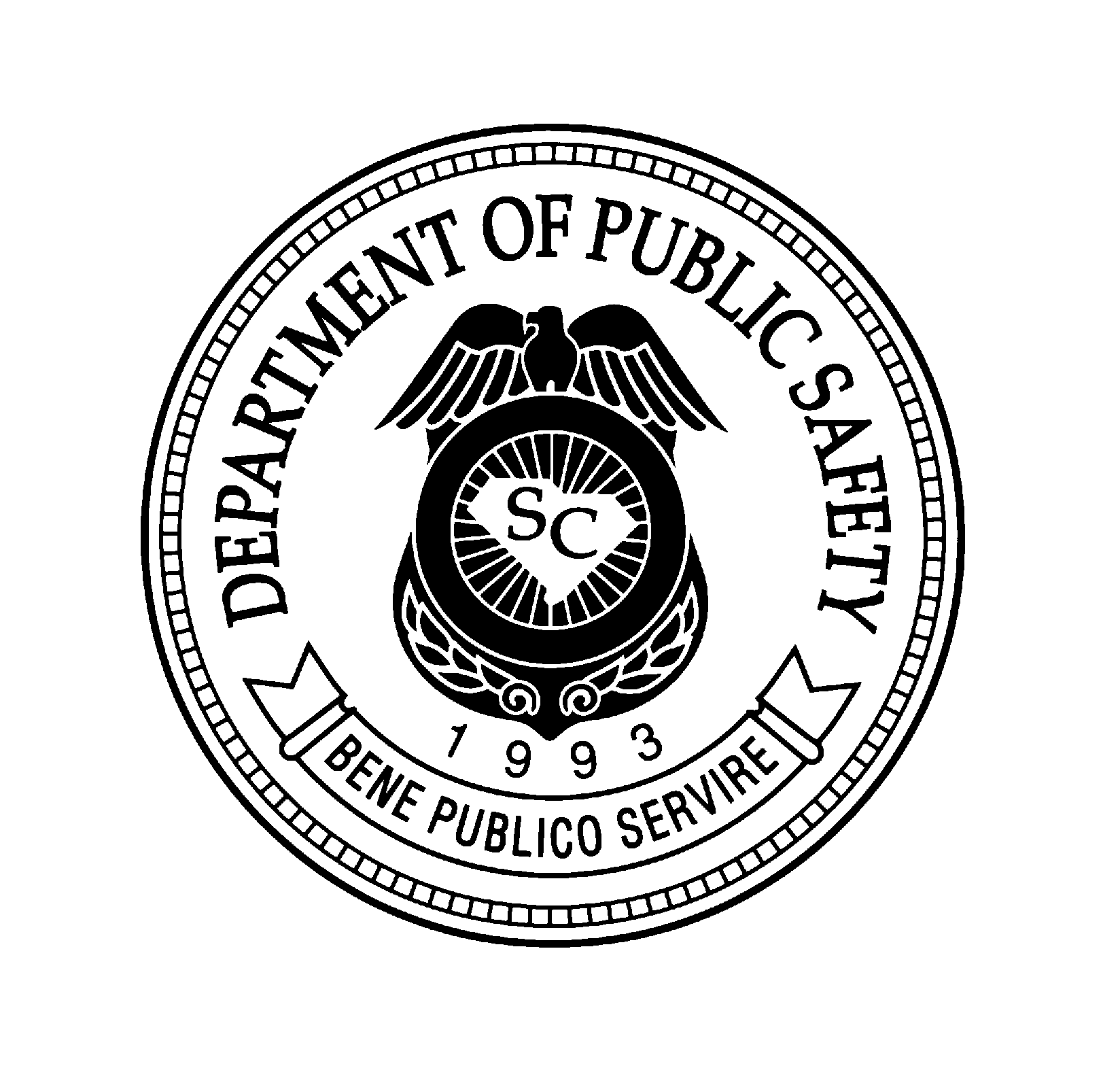 South Carolina Department of Public SafetyHuman Resources Office	Disciplinary ReportDisciplinary action is being requested for the above-named employee for the following reasons:		(Attach Additional Paper If More Space is Needed.)FORWARD TO THE HUMAN RESOURCES OFFICE FOR REVIEW ANDAPPROVAL PRIOR TO IMPOSING DISCIPLINARY ACTIONEmployee's Name:Personnel No: :nnnnnnnnnnnoNNONNNno: NONAL :Position:Division:Violation Date:DATE	SUPERVISORDATE	DEPUTY DIRECTOR